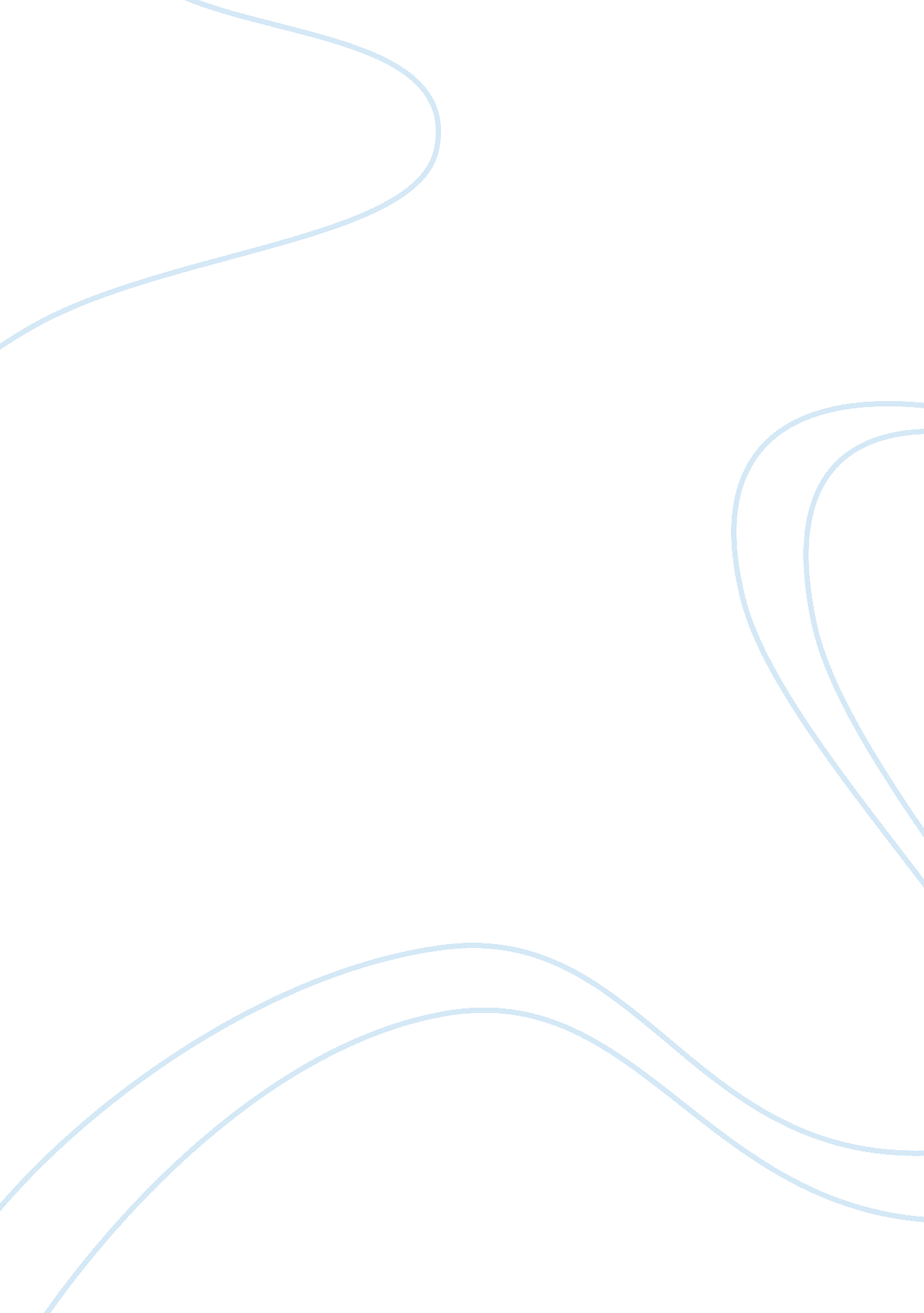 HeroinPsychology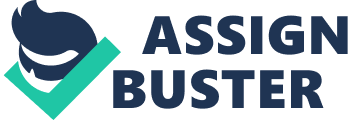 1 Jim and Jack had a different reaction to drug overdose particularly due to the following reasons. Firstly, Jim had dependent upon a particular drug; Heroin, after taking it for five years. This phenomenon is known as drug tolerance as it refers to causing one to take more amounts of drug and increasing one’s tolerance for that drug as a result of overuse. On the contrary, Jack was not used to taking drugs in big amounts in the past, so he met sudden demise. Secondly, Jim’s response to Heroin had become conditioned to the situations in which he was used to taking drugs. The possible reasons for their addiction would be peer pressure, stressful situation in their life and various sociological factors. 

Tobacco 
Alcohol 
Marijuana 
Cocaine (stimulants) 
Heroin (opiates) 
Long-term effects 
4 
4 
1 
3 
2 
Disease-causing 
4 
4 
2 
3 
1 
Chances of addiction 
4 
3 
1 
4 
4 
Withdrawal   effects 
2 
4 
1 
2 
2 
Contribution to deaths 
4 
3 
1 
2 
2 
Heritability of using 
3 
2 
1 
1 
1 
Totals: 
21 
21 
7 
15 
12 

#2 
Yes, I am surprised at the results because I thought that legal drugs (Tobacco, alcohol) might not be that much hazardous to health as illegal drugs (Marijuana, cocaine, heroin) might be. However, the results show that tobacco and alcohol are equally dangerous as these illegal drugs are, or in some cases more dangerous than the rest. 
Of course, if I had to do the rating of drugs on the basis of their social impacts the results might be different. Suppose If I had to do the rating keeping in mind the social impressions of these drugs, I would have given more score to illegal drugs than the legal ones such as tobacco and alcohol. 
Reference: 
Hanson, G. Venturelli, P. and Fleckenstein, A. (2011) Drugs and Society. Jones and Bartlett Learning. 